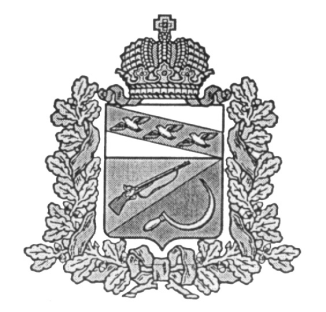 ПРЕДСТАВИТЕЛЬНОЕ СОБРАНИЕ ЩИГРОВСКОГО РАЙОНА КУРСКОЙ ОБЛАСТИ (четвертого созыва)Р Е Ш Е Н И Ег. Щигрыот 06 октября 2021г.                                                                                                № 232-4-ПСОтчет об исполнении бюджетамуниципального района «Щигровскийрайон» Курской области за 2020 годВ соответствии со статьями 264.1, 264,4, 264.5,264,6 Бюджетного кодекса Российской Федерации Представительное Собрание Щигровского района Курской области РЕШИЛО:1. Утвердить отчет об исполнении бюджета муниципального района «Щигровский район» Курской области за 2020 год по доходам в сумме 636738,87948 тыс. руб., по расходам в сумме 593739,44655 тыс. руб., с превышением доходов над расходами в сумме 43000,43293  тыс. руб. и со следующими показателями:по источникам внутреннего финансирования дефицита бюджета муниципального района «Щигровский район» Курской области за 2020 год (по кодам групп, подгрупп, статей, видов источников финансирования дефицита бюджета в соответствии с бюджетной классификацией Российской Федерации) согласно приложению №1 к настоящему решению;по источникам внутреннего финансирования дефицита бюджета муниципального района «Щигровский район» Курской области за 2020 год (по кодам  классификации источников  финансирования дефицитов бюджетов) согласно приложению №2 к настоящему решению;по поступлению доходов в бюджет муниципального района «Щигровский район» Курской области в 2020 году (по кодам доходов, подвидов доходов, классификации доходов бюджета Россисйкой Федерации) согласно приложению №3 к настоящему Решению;по поступлению доходов в бюджет муниципального района «Щигровский район» Курской области в 2020 году (по кодам классификации доходов  бюджетов) согласно приложению №4 к настоящему Решению;по распределению расходов местного бюджета по разделам, подразделам классификации расходов бюджетов Российской Федерации согласно приложению №5 к настоящему Решению;по распределению расходов местного бюджета  по ведомственной структуре расходов бюджета муниципального района «Щигровский район» Курской области  согласно приложению №6 к настоящему Решению;2. Решение вступает в силу со дня его официального опубликования (обнародования). ПредседательПредставительного Собрания	Н.Н. ШашковЩигровского района Курской областиГлава Щигровского районаКурской области                                                                                          Ю.И. Астахов г. Щигры06 октября 2021г.№ 232-4-ПСПриложение №1к решению Представительного СобранияЩигровского района Курской областиот «06» октября 2021г.№ 232-4-ПСИсточники внутреннего финансирования дефицита бюджета муниципальногорайона «Щигровский район» Курской области за 2020 год(рублей)Приложение №2к решению Представительного СобранияЩигровского района Курской областиот «06» октября 2021г№232-4-ПСИсточники внутреннего финансирования дефицита бюджета муниципальногорайона «Щигровский район» Курской области за 2020 год (по кодам классификации источников финансирования дефицитов бюджетов) (рублей)Приложение №3к решению Представительного СобранияЩигровского района Курской областиот «06» октября 2021г.№232-4-ПСПоступление доходов в бюджетмуниципального района «Щигровский район» Курской области за 2020 год( рублей)Приложение №4к решению Представительного СобранияЩигровского района Курской областиот «06» октября 2021г.№232-4-ПСПоступление доходов в бюджет муниципального района «Щигровский район» Курской области в 2020 году по кодам классификации доходов бюджетов(рублей)Приложение № 5к решению Представительного СобранияЩигровского района Курской областиот «06» октября 2021 г.№232-4-ПСРаспределение расходов местного бюджета по разделам, подразделам расходов классификации расходов Российской Федерации(рублей)Приложение №6к решению Представительного СобранияЩигровского района Курской областиот «06» октября 2021г.№-2324-ПС Распределение расходов местного бюджета по ведомственной структуре расходов бюджета муниципального района «Щигровский район» Курской области за 2020 год(рублей)Код  группы, подгруппы, статьи и вида источниковНаименованиеНазначеноИсполнено90 00 00 00 00 0000Источники финансирования дефицита бюджета71865789,44-43000432,9301 06 00 00 00 0000 000Иные источники финансирования дефицита бюджета0001 06 05 00 00 0000 000Бюджетные кредиты, предоставляемые внутри страны в валюте Российской Федерации0001 06 05 00 00 0000 600Возврат бюджетных кредитов, предоставляемых внутри страны в валюте Российской Федерации0001 06 05 02 05 0000 640Возврат бюджетных кредитов предоставленных другим бюджетам бюджетной системы Российской Федерации из бюджетов муниципальных районов в валюте Российской  Федерации 0001 06 05 00 00 0000 000Бюджетные кредиты, предоставленные внутри страны в валюте Российской Федерации0001 06 05 02 05 0000 000Предоставление бюджетных кредитов другим бюджетам бюджетной системы Российской Федерации000 1 05 00 00 00 0000 000Изменение остатков средств на счетах по учету средств бюджета 71865789,44-43000432,930 1 05 00 00 00 0000 500Увеличение остатков средств бюджетов-580607060,36-642046541,300 1 05 02 00 00 0000 500Увеличение прочих остатков средств бюджетов-580607060,36-642046541,300 1 05 02 01 00 0000 510Увеличение прочих остатков денежных средств бюджетов-580607060,36-642046541,300 1 05 02 01 05 0000 510Увеличение прочих остатков средств бюджетов муниципальных районов-580607060,36-642046541,300 1 05 00 00 00 0000 600Уменьшение остатков средств бюджетов651036161,28599046108,370 1 05 02 00 00 0000 600Уменьшение прочих остатков средств бюджетов651036161,28599046108,370 1 05 02 01 00 0000 610Уменьшение прочих остатков денежных средств бюджетов651036161,28599046108,370 1 05 02 01 05 0000 610Уменьшение прочих остатков средств бюджетов муниципальных районов651036161,28599046108,37Код группы, подгруппы, статьи и вида источниковНаименованиеНазначеноИсполнено90 00 00 00 00 0000 000Источники финансирования дефицита бюджета71865789,44-43000432,9301 00 00 00 00 0000 000ИСТОЧНИКИ ВНУТРЕННЕГО ФИНАНСИРОВАНИЯ ДЕФИЦИТА БЮДЖЕТА001 06 00 00 00 00 00 000Иные источники финансирования дефицита бюджета000 1 02 00 00 00 0000 000Кредиты кредитных организаций в валюте Российской Федерации000 1 03 00 00 00 0000 000Бюджетные кредиты от других бюджетов бюджетной системы Российской Федерации000 1 05 00 00 00 0000 000Изменение остатков средств на счетах по учету средств бюджета 71865789,44-43000432,930 1 05 00 00 00 0000 500Увеличение остатков средств бюджетов-580607060,36-642046541,300 1 05 00 00 00 0000 600Уменьшение остатков средств бюджетов651036161,28599046108,37Код бюджетной классификации Российской ФедерацииНаименование доходовНазначеноИсполнено12348 50 00000 00 0000 000ДОХОДЫ БЮДЖЕТА – ВСЕГО580607060,36636739879,481 00 00000 00 0000 000НАЛОГОВЫЕ И НЕНАЛОГОВЫЕ ДОХОДЫ136496479,00195372949,791 01 00000 00 0000 000НАЛОГИ НА ПРИБЫЛЬ, ДОХОДЫ71423447,0086292536,281 01 02000 01 0000 110Налог на доходы физических лиц71423447,0086292536,28101 02010 01 0000 110Налог на доходы физических лиц с доходов, источниками которых является налоговый агент, за исключением доходов, в отношении которых исчисление и уплата налога осуществляются в соответствии со статьями 227, 227,1 и 228 Налогового кодекса Российской Федерации66080704,0083872426,801 01 02020 01 0000 110Налог на доходы физических лиц с доходов, полученных от осуществления деятельности физическими лицами, зарегистрированными в качестве индивидуальных предпринимателей, нотариусов, занимающихся частной практикой, адвокатов, учредивших адвокатские кабинеты и других лиц, занимающихся частной практикой в соответствии со статьей 227 Налогового кодекса Российской Федерации4134707,0029487,121 01 02030 01 0000 110Налог на доходы физических лиц с доходов, полученных физическими лицами в соответствии со статьей 228 Налогового Кодекса Российской Федерации1208036,002390622,36103 00000 00 0000 000НАЛОГИ НА ТОВАРЫ, РАБОТЫ,УСЛУГИ, РЕАЛИЗУЕМЫЕ НАТ ТЕРРИТОРИИ РОССИЙСКОЙ ФЕДЕРАЦИИ12112316,0011174707,45103 02000 01 0000 110Акцизы по подакцизным товарам (продукции) производимым на территории  Российской Федерации12112316,0011174707,45103 02230 01 0000 110Доходы от уплаты акцизов на дизельное топливо, подлежащие распределению между бюджетами субъектов Российской Федерации и местными бюджетами с учетом установленных дифференцированных нормативов отчислений в местные бюджеты5472361,785154196,96103 02240 01 0000 110Доходы от уплаты акцизов на моторные масла для дизельных и (или) карбюраторных (инжекторных) двигателей, подлежащие распределению между бюджетами субъектов Российской Федерации и местными бюджетами с учетом установленных дифференцированных нормативов  отчислений в местные бюджеты29901,8136866,53103 02250 01 0000 110Доходы от уплаты акцизов на автомобильный бензин, подлежащие распределению между бюджетами субъектов Российской Федерации и местными бюджетами с учетом установленных  дифференцированных нормативов отчислений в местные бюджеты7410628,306933843,03103 02260 01 0000 110Доходы от уплаты акцизов на прямогонный бензин, подлежащие распределению между бюджетами субъектов Российской Федерации и местными бюджетами с учетом установленных дифференцированных нормативов отчислений в местные бюджеты-800575,89-950199,071 05 00000 00 0000 000НАЛОГИ НА СОВОКУПНЫЙ ДОХОД2029737,001848925,921 05 01000 00 000110Налог, взимаемый в связи с применением упрощенной системы налогообложения105000,00161785,45105 01010 01 0000 110Налог, взимаемый с налогоплательщиков, выбравших в качестве объекта налогообложения доходы71577,00137179,43105 01020 01 0000 110Налог, взимаемый с налогоплательщиков , выбравших в качестве объекта налогообложения доходы, уменьшенные на величину расходов33423,0024778,461 05 01050 01 0000 110Минимальный налог, зачисляемый в бюджеты субъектов Российской Федерации ( за налоговые периоды, истекшие до 1 января 2016 года0--172,441 05 02000 02 0000 110Единый налог на вмененный доход для отдельных видов деятельности1110000,00771503,81105 02010 02 0000 110Единый налог на вмененный доход для отдельных видов деятельности1110000,00771467,68102 02020 02 0000 110Единый налог на вмененный доход для отдельных видов деятельности за налоговые периоды, истекшие до 1 января 2011 года)-36,131 05 03000 01 0000 110Единый сельскохозяйственный налог814737,00909636,66105 03010 01 0000 110Единый сельскохозяйственный налог814737,00909636,66105 03020 01 0000 110Единый сельскохозяйственный налог (за налоговые периоды, истекшие до 1 января 2011 года)001 11 00000 00 0000 000ДОХОДЫ ОТ ИСПОЛЬЗОВАНИЯ ИМУЩЕСТВА, НАХОДЯЩЕГОСЯ В ГОСУДАРСТВЕННОЙ И МУНИЦИПАЛЬНОЙ СОБСТВЕННОСТИ26274725,0013379343,74111 03000 05 0000 120Проценты, полученные от предоставления бюджетных кредитов из бюджетов муниципальных районов001 11 05000 00 0000 120Доходы, получаемые в  виде арендной либо иной платы за передачу в возмездное пользование государственного и муниципального имущества (за исключением имущества автономных учреждений, а также имущества государственных и муниципальных унитарных предприятий, в том числе казенных)26274725,0013379343,741 11 05010 00 0000 120Доходы, получаемые в виде арендной платы за земельные участки, государственная собственность на которые не разграничена, а также средства от продажи права на заключение договоров аренды указанных земельных участков26213817,0011674789,401 11 05010 13 0000 120Доходы, получаемые в виде арендной платы за земельные участки, государственная собственность на которые не разграничена и которые расположены в границах поселений, а также средства от продажи права на заключение договоров аренды указанных земельных участков26213817,0011674789,401 11 05030 00 0000 120Доходы от сдачи в аренду имущества, находящегося в оперативном управлении органов государственной власти, органов местного самоуправления, государственных внебюджетных фондов и созданных ими учреждений (за исключением имущества автономных учреждений)60908,0001 11 05035 05 0000 120Доходы от сдачи в аренду имущества, находящегося в оперативном управлении органов управления муниципальных районов и созданных ими учреждений (за исключением имущества муниципальных автономных учреждений)60908,0001 12 00000 00 0000 000ПЛАТЕЖИ ПРИ ПОЛЬЗОВАНИИ ПРИРОДНЫМИ РЕСУРСАМИ47820,005340,621 12 01000 01 0000 120Плата за негативное воздействие на окружающую среду47820,005340,62112 01010 01 0000 120Платежи за выбросы загрязняющих веществ в атмосферу40320,004496,39112 01040 01 0000 120Плата за выбросы загрязняющих веществ в атмосферу7500,00844,231 13 00000 00 0000 000ДОХОДЫ ОТ ОКАЗАНИЯ ПЛАТНЫХ УСЛУГ И КОМПЕНСАЦИИ ЗАТРАТ ГОСУДАРСТВА1370301,00712997,361 13 01995 05 0000 130Прочие доходы от оказания платных услуг (работ) получателями средств бюджетов муниципальных районов1370301,00583915,00113 02065 05 0000 130Доходы, поступающие в порядке возмещения расходов, понесенных в связи с эксплуатацией имущества муниципальных районов0114182,361 14 00000 00 0000 000ДОХОДЫ ОТ ПРОДАЖИ МАТЕРИАЛЬНЫХ И НЕМАТЕРИАЛЬНЫХ АКТИВОВ23237540,0081939497,74114 02000 00 0000 000 Доходы от реализации имущества, находящегося в государственной и муниципальной собственности (за исключением движимого имущества бюджетных и автономных учреждений, а также имущества государственных и муниципальных унитарных предприятий, в том числе казенных)5091,001 14 06000 00 0000 430Доходы от продажи земельных участков, находящихся в государственной и муниципальной собственности (за исключением земельных участков автономных учреждений)23237540,0081934406,741 14 06010 00 0000 430Доходы от продажи земельных участков, государственная собственность на которые не разграничена23237540,0081934406,741 14 06013 05 0000 430Доходы от продажи земельных участков, государственная собственность на которые не разграничена и которые расположены в границах поселений23237540,0081934406,741 16 00000 00 0000 000ШТРАФЫ, САНКЦИИ, ВОЗМЕЩЕНИЕ УЩЕРБА019161,76116 07010 00 0000 140Денежные взыскания (штрафы) за нарушение законодательства о налогах и сборах, предусмотренные статьями 116,119.1, 119.2, пунктами 1 и 2 статьи 120 Статьями 125,126,126.1,128,129,129.1,129.4,132,133,134,135,135.1,135.2 Налогового кодекса Российской Федерации018461,761 16 10000 00 0000 140Денежные взыскания (штрафы) за административные правонарушения  в области налогов и сборов, предусмотренные Кодексом Российской Федерации об административных правонарушениях 0700,00117 00000 00 0000 000ПРОЧИЕ НЕНАЛОГОВЫЕ ДОХОДЫ593,00438,92117 01000 00 0000 180Невыясненные поступления0438,92117 01050 05 0000 180Невыясненные поступления, зачисляемые в бюджеты муниципальных районов0438,92117 05000 00 0000 180Прочие неналоговые доходы00117 05050 05 0000 180Прочие неналоговые доходы бюджетов муниципальных районов593,0002 00 00000 00 0000 000БЕЗВОЗМЕЗДНЫЕ ПОСТУПЛЕНИЯ444110581,36441366929,69202  00000 00 0000 000Безвозмездные поступления от других бюджетов бюджетной системы Российской Федерации443999654,50440253795,372 02 10000 00 0000 150Дотации бюджетам субъектов Российской Федерации и муниципальных образований 33149059,0033149059,002 02 15001 00 0000 150Дотации на выравнивание бюджетной обеспеченности33149059,0033149059,002 02 15001 05 0000 150Дотация бюджетам муниципальных районов на выравнивание бюджетной обеспеченности33149059,0033149059,00202 20000 00 0000 150Субсидии бюджетам субъектов Российской Федерации и муниципальных образований158578621,50155948780,72202 20051 05 0000 150Субсидии бюджетам муниципальных районов на реализацию федеральных целевых программ00202 02077 05 0000 150Субсидии бюджетам муниципальных районов на софинансирование капитальных вложений в объекты государственной (муниципальной) собственности00202 02999 00 0000 150Прочие субсидии38507122,937680162,55202 02999 05 0000 150Прочие субсидии бюджетам муниципальных районов38507122,937 680 162,552 02 30000 00 0000 150Субвенции бюджетам субъектов Российской Федерации и муниципальных образований251773374,00250432732,65    2 02 35930 00 0000 150Субвенции бюджетам муниципальных образований на государственную регистрацию актов гражданского состояния002 02 35930 05 0000 150Субвенция бюджетам муниципальных районов на государственную регистрацию актов гражданского состояния002 02 30013 00 0000 150Субвенции бюджетам муниципальных образований на обеспечение мер социальной поддержки реабилитированных лиц и лиц, признанных пострадавшими от политических репрессий52999,0052999,002 02 30013 05 0000 150Субвенции бюджетам муниципальных районов на обеспечение мер социальной поддержки реабилитированных лиц и лиц, признанных пострадавшими от политических репрессий52999,0052999,00202 30027 00 0000 150Субвенции бюджетам муниципальных образований на  содержание ребенка в семье опекуна и приемной семье, а также вознаграждение приемному родителю3113911,003113911,00202 30027 05 0000 150Субвенции бюджетам муниципальных районов на содержание ребенка в семье опекуна и приемной семье, а также вознаграждение приемному родителю3113911,003113911,002 02 39999 00 0000 150Прочие субвенции218409994,00218084391,002 02 39999 05 0000 150Прочие субвенции бюджетам муниципальных районов218409994,00218084391,00202 40000 00 0000 150Иные межбюджетные трансферты498600,00723223,00202 40014 05 0000 150Межбюджетные трансферты, передаваемые бюджетам муниципальных  районов из бюджетов поселений по решению вопросов местного значения в соответствии с заключенными соглашениями498600,00498600,00202 49999 05 0000 150Прочие межбюджетные трансферты00207 0000 00 0000 180ПРОЧИЕ БЕЗВОЗМЕЗДНЫЕ ПОСТУПЛЕНИЯ804000,001806207,46207 05030 05 0000 180Прочие безвозмездные поступления в бюджеты муниципальных районов804000,001806207,46219 00000 00 0000 000ВОЗВРАТ ОСТАТКОВ СУБСИДИЙ, СУБВЕНЦИЙ И ИНЫХ МЕЖБЮДЖЕТНЫХ ТРАНСФЕРТОВ, ИМЕЮЩИХ ЦЕЛЕВОЕ НАЗНАЧЕНИЕ, ПРОШЛЫХ ЛЕТ-693073,14-693073,14219 60010 05 0000 151Возврат прочих остатков субсидий, субвенций и иных межбюджетных трансфертов, имеющих целевое назначение, прошлых лет из бюджетов муниципальных районов -693073,14-693073,14Код бюджетной классификации Российской ФедерацииНаименование доходовУтвержденоИсполнено12348 50 00000 00 0000 000ДОХОДЫ БЮДЖЕТА - ВСЕГО580607060,36636739879,481 00 00000 00 0000 000НАЛОГОВЫЕ И НЕНАЛОГОВЫЕ ДОХОДЫ136496479,00195372949,791 01 00000 00 0000 000НАЛОГИ НА ПРИБЫЛЬ, ДОХОДЫ71423447,0086292536,28103 00000 00 0000 000НАЛОГИ НА ТОВАРЫ, РАБОТЫ, УСЛУГИ, РЕАЛИЗУЕМЫЕ НА ТЕРРИТОРИИ РОССИЙСКОЙ ФЕДЕРАЦИИ12112316,0011174707,451 05 00000 00 0000 000НАЛОГИ НА СОВОКУПНЫЙ ДОХОД2029737,001848925,921 09 00000 00 0000 000Задолженность и перерасчеты по отмененным налогам, сборам и иным обязательным платежам001 11 00000 00 0000 000ДОХОДЫ ОТ ИСПОЛЬЗОВАНИЯ ИМУЩЕСТВА, НАХОДЯЩЕГОСЯ В ГОСУДАРСТВЕННОЙ И МУНИЦИПАЛЬНОЙ СОБСТВЕННОСТИ26274725,0013379343,741 12 00000 00 0000 000ПЛАТЕЖИ ПРИ ПОЛЬЗОВАНИИ ПРИРОДНЫМИ РЕСУРСАМИ47820,005340,621 13 00000 00 0000 000ДОХОДЫ ОТ ОКАЗАНИЯ ПЛАТНЫХ УСЛУГ И КОМПЕНСАЦИИ ЗАТРАТ ГОСУДАРСТВА1370301,00712997,361 14 00000 00 0000 000ДОХОДЫ ОТ ПРОДАЖИ МАТЕРИАЛЬНЫХ И НЕМАТЕРИАЛЬНЫХ АКТИВОВ23237540,0081939497,741 16 00000 00 0000 000ШТРАФЫ, САНКЦИИ, ВОЗМЕЩЕНИЕ УЩЕРБА019161,76117 00000 00 0000 000ПРОЧИЕ НЕНАЛОГОВЫЕ ДОХОДЫ593,00438,922 00 00000 00 0000 000БЕЗВОЗМЕЗДНЫЕ ПОСТУПЛЕНИЯ444110581,36441366929,69202  00000 00 0000 000Безвозмездные поступления от других бюджетов бюджетной системы Российской Федерации   443999654,50440253795,372 02 01000 00 0000 151Дотации бюджетам  субъектов Российской Федерации и муниципальных образований 33149059,0033149059,002 02 02000 00 0000 151Субсидии бюджетам субъектов Российской Федерации и муниципальных образований (межбюджетные субсидии)158578621,50155948780,722 02 03000 00 0000 151Субвенции бюджетам субъектов Российской Федерации и муниципальных образований251773374,00250432732,652 02 04000 00 0000 151Иные межбюджетные трансферты498600,00723223,00207 00000 00 0000 180ПРОЧИЕ БЕЗВОЗМЕЗДНЫЕ ПОСТУПЛЕНИЯ804000,001806207,46219 00000 00 0000 000ВОЗВРАТ ОСТАТКОВ СУБСИДИЙ, СУБВЕНЦИЙ И ИНЫХ МЕЖБЮДЖЕТНЫХ ТРАНСФЕРТОВ, ИМЕЮЩИХ ЦЕЛЕВОЕ НАЗНАЧЕНИЕ, ПРОШЛЫХ ЛЕТ-693073,14-693073,14Наименование  показателяРзПРЦСРВРназначеноисполнено1234567ОБЩЕГОСУДАРСТВЕННЫЕ ВОПРОСЫ0 10 00 00 00 000000 0055893604,846927509,50Функционирование высшего должностного лица субъекта Российской Федерации и муниципального образования0 10 20 00 00 000000 001626394,601589270,02Функционирование законодательных (представительных) органов государственной власти и представительных органов муниципальных образований0 10 30 0000000000 00592721,25592721,25Функционирование Правительства Российской Федерации,  высших исполнительных органов государственной власти субъектов РФ, местных администраций0 10 40 00 00 000000 0010477270,3210392176,03Осуществление полномочий по составление (изменению) списков  кандидатов в присяжные заседатели федеральных судов общей юрисдикции010500000000000001300,001300,00Обеспечение деятельности финансовых, налоговых ,таможенных органов и органов финансового(финансово-бюджетного ) надзора010600000000000004077873,314077858,73Подготовка и проведение выборов010700000000000000Резервные фонды0 1110 000000000 003449538,360Другие общегосударственные вопросы0 1130 0000000000 0035668506,5430274183,47Национальная безопасность и правоохранительная деятельность0 3000 0000000000 003947250,003829731,25Защита населения и территории от чрезвычайных ситуаций природного и техногенного характера0 3090 0000000000 003947250,003829731,25Национальная экономика0400000000000000160577062,12141867252,35Общеэкономические вопросы04010000000000000350800,00350800,00Транспорт 0408000000000000500000,00500000,00Дорожное хозяйство(дорожные фонды)0409000000000000143013332,95125803354,53Другие вопросы в области национальной экономики0 41200000000000016712929,1715213132,85Жилищно-коммунальное хозяйство05000000000000000054618035,3547271862,29Коммунальное хозяйство0502000000000000049118035,3541771862,29Другие вопросы в области коммунального хозяйства0505000000000000004000000,004000000,00ОБРАЗОВАНИЕ0 70 00 00 00 000000 00282306407,43267190219,93Дошкольное образование0 70 10 00 00 000000 009490548,907912820,93Общее образование0702000000000000258721257,24246465943,26Молодежная политика и оздоровление детей0 70 70 00 00 000000 002 400390,001283220,00Другие вопросы в области образования0 70 90 00 00 000000 008925340,708858761,49КУЛЬТУРА, КИНЕМАТОГРАФИЯ0 80 00 0000000000 0034582196,0034348826,00Культура0 80 10 00 00 000000 0030375040,0030141670,00Другие вопросы в области культуры, кинематографии 0 80 40 0000000000 004207156,004207156,00ЗДРАВООХРАНЕНИЕ09000000000000000210374,00210374,00СОЦИАЛЬНАЯ ПОЛИТИКА100 00 00 00 000000 0048288276,0045180 715,23Пенсионное обеспечение10010 00 00 00000000680000,00678787,08Социальное обеспечение населения 100 30 00 00 000000 0015526394,0014904240,78Охрана семьи и детства100 40 0000000000 0030462182,0027977987,37Другие вопросы в области социальной политики100600000000000 001619700,001619700,00Физическая культура и спорт110000000000000004012000,00312000,00Физическая культура110100000000000004012000,00312000,00Межбюджетные трансферты общего характера, бюджетам субъектов РФ и муниципальных образований140 00 0000000000006600956,006600956,00Выравнивание бюджетной обеспеченности поселений из районного фонда финансовой поддержки140 100000000000006600956,006600956,00Прочие межбюджетные трансферты общего характера1403000000000000000ИТОГО651 036 161,28593 739 446,55Наименование  показателяГРБСРЗПРЦСРВРназначеноисполнено1234567ОБЩЕГОСУДАРСТВЕННЫЕ ВОПРОСЫ0 10 055893604,3846927509,50Функционирование высшего должностного лица субъекта Российской Федерации и муниципального образования0 10 21626394,601589270,02Обеспечение функционирования главы муниципального образования0 10 271000000001626394,601589270,02Глава  муниципального образования0 10 271100000001626394,601589270,02Обеспечение деятельности и выполнение функций органов местного самоуправления0 10 271100С14021626394,601589270,02Расходы на выплаты персоналу в целях обеспечения выполнения функций государственными (муниципальными) органами, казенными учреждениями, органами управления государственными внебюджетными фондами0 10 271100С14021001626394,601589270,02Функционирование законодательных (представительных) органов государственной власти и представительных органов муниципальных образований0 10 3592721,25592721,25Обеспечение деятельности представительного органа муниципального образования0 10 37500000000592721,25592721,25Аппарат представительного органа муниципального образования0 10 37530000000592721,25592721,25Обеспечение деятельности и выполнение функций органов местного самоуправления0 10 375300С1402592721,25592721,25Расходы на выплаты персоналу в целях обеспечения выполнения функций государственными (муниципальными) органами, казенными учреждениями, органами управления государственными внебюджетными фондами0 10 375300С1402100592721,25592721,25Функционирование Правительства Российской Федерации, высших исполнительных органов государственной власти субъектов РФ, местных администраций0 10 410477270,3210392176,03Иные межбюджетные трансферты на содержание работника, осуществляющего переданные полномочия010473100П140220000Обеспечение деятельности и выполнение функций органов местного самоуправления0 10473100С140210477270,3210392176,03Расходы на выплаты персоналу в целях обеспечения выполнения функций государственными (муниципальными) органами, казенными учреждениями, органами управления государственными внебюджетными фондами0 10473100С140210010440570,3210381560,72Закупка товаров, работ и услуг для государственных (муниципальных) нужд 0 10 473100С140220026700,002517,60Иные бюджетные ассигнования0 10 473100С140280010000,008097,71Непрограммная деятельность органов местного самоуправления010477000000001300,001300,00Непрограммные расходы органов местного самоуправления010477200000001300,001300,00Осуществление полномочий по составлению (изменению) списков  кандидатов присяжных заседателей федеральных судов общей юрисдикции010577200512002001300,001300,00Обеспечение деятельности финансовых, налоговых, таможенных органов и органов финансового (финансово-бюджетного) надзора01064077873,314077858,73Обеспечение деятельности контрольно-счетных органов муниципального образования0 10 674000000001544753,751544753,75Руководитель контрольно-счетного органа муниципального образования0 10 67410000000620584,75620584,75Обеспечение деятельности и выполнение функций органов местного самоуправления0 10674100С1402620584,75620584,75Расходы на выплаты персоналу в целях обеспечения выполнения функций государственными (муниципальными) органами, казенными учреждениями, органами управления государственными внебюджетными фондами 0 10674100С1402100620584,75620584,75Аппарат контрольно-счетного органа муниципального образования0 10 67430000000924169,00924169,00Обеспечение деятельности и выполнение функций органов местного самоуправления0 10 674300С1402425569,00425569,00Расходы на выплаты персоналу в целях обеспечения выполнения функций государственными (муниципальными) органами, казенными учреждениями, органами управления государственными внебюджетными фондами 0 10 674300С1402100425569,00425569,00Осуществление полномочий по осуществлению внешнего финансового контроля010674300П1484498600,00498600,00Расходы на выплаты персоналу в целях обеспечения выполнения функций государственными (муниципальными) органами, казенными учреждениями, органами010674300П1484100480000,00480000,00Закупка товаров, работ и услуг для государственных (муниципальных) нужд010674300П148420018600,0018600,00Иные бюджетные ассигнования010674300П1484800000Муниципальная программа «Повышение эффективности управления финансами»010614000000002533119,562533104,98Обеспечение деятельности и выполнение функций органов местного самоуправления010614100С14022533119,562533104,98Расходы на выплаты персоналу в целях обеспечения выполнения функций государственными (муниципальными) органами, казенными учреждениями, органами управления государственными внебюджетными фондами 010614100С14021002533119,562533104,98Резервные фонды011178100С14031319711,000Другие общегосударственные вопросы0 11335668506,5430274183,47Обеспечение функционирования местных администраций0 11373000000001424347,421424347,42Обеспечение деятельности администрации муниципального образования0 11373100000001424347,421424347,42Обеспечение деятельности и выполнение функций органов местного самоуправления0 11373100С14021424347,421424347,42Расходы на выплаты персоналу в целях обеспечения выполнения функций органа местного самоуправления казенными учреждениями0 11373100С14021001424347,421424347,42Непрограммная деятельность органов местного самоуправления011377000000006173037,645706350,59Непрограммные расходы органов местного самоуправления011377200000006173037,645706350,59Государственная регистрация актов гражданского состояния0 11377200593001967062,001967062,00Расходы на выплаты персоналу в целях обеспечения выполнения функций государственными (муниципальными) органами, казенными учреждениями, органами управления государственными внебюджетными фондами0 11377200593001001297549,361297549,36Закупка товаров, работ и услуг для государственных (муниципальных) нужд 0 1137720059300200669512,64669512,64Резервный фонд администрации Курской области011377200103020000Реализация мероприятий по распространению официальной информации011377200С1439200168800,00389702,00Резервный фонд  местной администрации011378100С140320000Муниципальная программа « Социальная поддержка граждан в Щигровском районе Курской области»011302000000001195100,001195100,00Подпрограмма  «Улучшение демографической ситуации, совершенствование социальной поддержки семьи и детей» муниципальной программы «Социальная поддержка граждан Щигровского  района Курской области»01130230000000917400,00917400,00Содержание работников, осуществляющих переданные государственные полномочия по организации и осуществлению деятельности по опеке и попечительству01130230113170917400,00917400,00Расходы на выплаты персоналу в целях обеспечения выполнения функций государственными (муниципальными) органами, казенными учреждениями, органами управления государственными внебюджетными фондами01130230113170100917400,00917400,00Иные бюджетные ассигнования0113023011317080000Муниципальная программа «Развитие Щигровского района Курской области и укрепление материально-технической базы Щигровского района Курской области»0113180000000021150623,8019673012,75Подпрограмма « Укрепление материально-технической и информационной базы Щигровского района Курской области» муниципальной программы «Развитие Щигровского района Курской области и укрепление материально-технической базы Щигровского района Курской области»0113181000000021150623,8019673012,75Прочие расходы бюджета муниципального района011318101С140111286500,0010679169,09Расходы на выплату персоналу в целях обеспечения выполнения функций государственными (муниципальными) органами, казенными учреждениями, органами управления государственными внебюджетными фондами01131801С114011005265700,005254929,64Закупка товаров , работ и услуг для государственных (муниципальных) нужд011318101С14012005764800,005168239,45Иные бюджетные ассигнования0 11318101С1401800256000,00256000,00Закупка товаров, работ и услуг для муниципальных нужд0 11318101С14932009864123,808993843,66Муниципальная программа «Социальная поддержка граждан в Щигровском районе Курской области»011302000000001195100,001195100,00Подпрограмма «Управление муниципальной программой и обеспечение условий реализации» муниципальной программы «Социальная поддержка граждан в Щигровском районе Курской области»01130210000000124300,00124300,00Оказание финансовой поддержки общественным организациям ветеранам войны, труда, вооруженных сил и правоохранительных органов0 1130210113200124300,00124300,00Предоставление субсидий бюджетным, автономным учреждениям и иным некоммерческим организациям0 1130210113200600124300,00124300,00Предоставление субсидий бюджетным, автономным учреждениям и иным некоммерческим организациям011302201С1475153400,00153400,00Социальное обеспечение и иные выплаты населению011302201С1475300115000,00115000,00Предоставление субсидий бюджетным, автономным учреждениям и иным некоммерческим организациям011302201С147560038400,0038400,00Реализация государственных функций, связанных с общегосударственным управлением0 1137600000003014119,68378268,12Выполнение других обязательств Щигровского района0 11376100000003014119,68378268,12Выполнение других (прочих) обязательств органа местного самоуправления0 11376101П140400Иные межбюджетные трансферты0 11376101П140450000Муниципальная программа «Профилактика правонарушений в Щигровском районе Курской области»01131200000000605800,00605800,00Подпрограмма «Управление муниципальной программой и обеспечение условий реализации» муниципальной программы «Профилактика правонарушений в Щигровском районе Курской области»01131210000000305800,00305800,00Осуществление отдельных государственных полномочий по профилактике безнадзорности и правонарушений несовершеннолетних01131210113180305800,00305800,00Расходы на выплаты персоналу в целях обеспечения выполнения функций государственными (муниципальными) органами, казенными учреждениями, органами управления государственными внебюджетными фондами0 1131210113180100305800,00305800,00Реализация мероприятий направленных на обеспечение правопорядка на территории муниципального образования0 11312201С1435300000,0029853,53Закупка товаров, работ и услуг для государственных (муниципальных) нужд011312201С1435200300000,0029853,53Муниципальная программа Щигровского района Курской области «Сохранение и развитие архивного дела в Щигровском районе Курской области»011310000000001875478,001508891,06Подпрограмма «Организация хранения, комплектования и использования документов Архивного фонда Курской области» муниципальной программы «Сохранение и развитие архивного дела»0113102000000019875478,001508891,06Осуществление отдельных государственных полномочий в сфере архивного дела0 1131020113360295478,00295478,00Расходы на выплаты персоналу в целях обеспечения выполнения функций государственными (муниципальными) органами, казенными учреждениями, органами управления государственными внебюджетными фондами 0 1131020113360100295478,00295478,00Реализация мероприятий по содержанию муниципального архива011310201С14381580000,001213413,06Закупка товаров, работ и услуг для государственных (муниципальных) нужд 011310201С14382001580000,001213413,06Муниципальная программа « Развитие муниципальной службы  в Щигровском районе Курской области »0 1130900000000220000,0042560,00Подпрограмма «Реализация мероприятий направленных на развитие муниципальной службы» Муниципальная программа «Развитие муниципальной службы  в Щигровском районе Курской области»0 1130910000000220000,0042560,00Мероприятия, направленные на развитие муниципальной службы0 11309101С1437220000,0042560,00Закупка товаров, работ и услуг для государственных (муниципальных) нужд0 11309101С1437200220000,0042560,00Муниципальная программа «Противодействие злоупотреблению наркотиками в Щигровском районе Курской области»0113200000000010000,0010000,00Подпрограмма «Противодействие злоупотреблению наркотиками в Щигровском районе Курской области муниципальной программы «Противодействие злоупотреблению наркотиками в Щигровском районе Курской области»0113201000000010000,0010000,00Создание комплексной системы мер по профилактике употребления наркотиков011320101С148610000,0010000,00Закупка товаров, работ и услуг для государственных (муниципальных) нужд011320101С148620010000,0010000,00Национальная безопасность и правоохранительная деятельность0 30 03947250,003829731,25Защита населения и территории от чрезвычайных ситуаций природного и техногенного характера, гражданская оборона0 3093947250,003829731,25Муниципальная программа «Защита населения Щигровского района Курской области от чрезвычайных ситуаций» 030913000000003947250,003829731,25Подпрограмма «Защита населения от чрезвычайных ситуаций» муниципальной программы «Защита населения Щигровского района Курской области от чрезвычайных ситуаций»030913200000002947250,002829731,25Отдельные мероприятия в области гражданской обороны, защиты населения и территорий от чрезвычайных, безопасности людей на водных объектах030913201С1460110000,000Закупка товаров, работ и услуг для государственных (муниципальных) нужд030913201С1460200110000,000Расходы на обеспечение деятельности (оказание услуг) муниципальных учреждений030913201С14012837250,002829731,25Расходы на выплаты персоналу в целях обеспечения выполнения функций государственными (муниципальными) органами, казенными учреждениями, органами управления государственными внебюджетными фондами030913201С14011002570500,002562981,25Закупка товаров, работ и услуг для государственных (муниципальных) нужд 0 30913201С1401200266750,00266750,00Иные бюджетные ассигнования030913201С140180000Национальная экономика0400160577062,12141867252,35Общеэкономические вопросы040 1350800,00350764,97Муниципальная программа «Содействие занятости населения Щигровского района  Курской области» 040 11700000000350800,00350764,97Подпрограмма «Содействие временной занятости отдельных категорий граждан» муниципальной программы «Содействие занятости населения Щигровского района Курской области»040 1171000000045000,0044964,97Развитие рынков труда, повышение эффективности занятости населения040117101С143645000,0044964,97Закупка товаров, работ и услуг для государственных (муниципальных) нужд 040117101С143620045000,0044964,97Транспорт0408500000,00500000,00Муниципальная программа Щигровского района Курской области «Развитие транспортной системы обеспечение перевозки пассажиров в «Щигровском районе» и обеспечение безопасности дорожного движения04081100000000500000,00500000,00Подпрограмма «Развитие пассажирских перевозок в Щигровском районе» муниципальной программы Щигровского района Курской области «Развитие транспортной системы обеспечение перевозки пассажиров в «Щигровском районе» и обеспечение безопасности дорожного движения 04081130000000500000,00500000,00Отдельные мероприятия по другим видам транспорта040811301С1426500000,00500000,00Иные бюджетные ассигнования040811301С1426800500000,00500000,00Дорожное хозяйство (дорожные фонды)0409143013332,95125803354,53Муниципальная программа Щигровского района Курской области «Развитие транспортной системы обеспечение перевозки пассажиров в «Щигровском районе» и безопасности дорожного движения0409110000000058519703,9541309725,53Подпрограмма «Развитие сети автомобильных дорог Щигровского района Курской области «Развитие транспортной системы обеспечение перевозки пассажиров в «Щигровском районе» и безопасности дорожного движения0409112000000046478531,6329368553,21Капремонт, ремонт и содержание автомобильных дорог общего пользования местного значения040911201П14241973817,0036000,00Иные межбюджетные трансферты040911201П14245001973817,0036000,00Проектирование и строительство автомобильных дорог общего пользования040911201С142310914087,001365549,52Бюджетные инвестиции040911201С142340010914087,001365549,52Закупка товаров, работ и услуг для государственных (муниципальных) нужд040911201С14242007503846,892417789,95Бюджетные инвестиции0409112011339040041302045,003714237,58Бюджетные инвестиции040911201S33904001211865,001090105,42Другие вопросы в области национальной экономики041216712929,1715213132,85Обеспечение функционирования местных администраций041273000000003641025,403590052,13Обеспечение деятельности администрации муниципального образования041273100000003641025,403590052,13Обеспечение деятельности и выполнение функций органов местного самоуправления041273101С14023641025,403590052,13Расходы на выплаты персоналу в целях обеспечения выполнения функций государственными (муниципальными) органами, казенными учреждениями, органами управления государственными внебюджетными фондами041273101С14021003641025,403590052,13Иные бюджетные ассигнования041273101С140280000Муниципальная программа «Обеспечение комфортным жильем  и коммунальными услугами граждан в Щигровском районе Курской области»0412070000000011354733,0010977724,00Подпрограмма «Создание условий для обеспечения доступным и комфортным жильем и коммунальными услугами граждан в Щигровском районе»0412072000000011354733,0010977724,00Мероприятия по разработке документов территориального планирования и градостроительного зонирования041207201С1416827009,00567000,00Межбюджетные трансферты041207201С14165007740000,007623000,00Закупка товаров, работ и услуг для государственных (муниципальных) нужд041207201136002001951407,001951407,00Иные межбюджетные трансферты041207201136005001951407,001951407,00Закупка товаров, работ и услуг для государственных (муниципальных) нужд041207201S3600836317,00836317,00Иные  межбюджетные трансферты041207201S3600500836317,00836317,00Жилищно-коммунальное хозяйство050054618035,3547271862,29Коммунальное хозяйство050249118035,3541771862,29Муниципальная программа «Охрана окружающей среды Щигровского района Курской области»0502060000000014044021,507430337,04Подпрограмма «Экология и чистая вода Щигровского района Курской области» Муниципальная программа «Охрана окружающей среды Щигровского района Курской области»0502061000000014044021,507430337,04Межбюджетные трансферты050206101127481845602,001845602,00Закупка товаров, работ и услуг для государственных (муниципальных) нужд050206101127484001845602,001845602,00Мероприятия по обеспечению населения экологически чистой питьевой водой050206101S2748222881,00222881,00Межбюджетные трансферты050206101S2748400222881,00222881,00Закупка товаров, работ и услуг для государственных (муниципальных) нужд050206101С142720011975538,505361854,89Муниципальная программа «Обеспечение комфортным жильем  и коммунальными услугами граждан в Щигровском районе Курской области»0502700000000012881786,0012825573,60Подпрограмма «Создание условий для обеспечения доступным и комфортным жильем и коммунальными услугами граждан в Щигровском районе»050207200000012881786,0012825573,60Создание условий для развития социальной и инженерной инфраструктуры муниципальных образований050207201С141755 671,600Бюджетные инвестиции050207201С141740055671,600Межбюджетные трансферты050216000000001231685,70561976,50Межбюджетные трансферты050216100000001231685,70561976,50Другие вопросы в области жилищно-коммунального хозяйства05054000000,004000000,00Непрограммная деятельность органов местного самоуправления050577000000004000000,004000000,00Непрограммные расходы органов местного самоуправления050577200000004000000,004000000,00Взнос в уставный капитал уставный (уставный фонд)050577200С14714000000,004000000,00Иные бюджетные ассигнования050577200С14718004000000,004000000,00ОБРАЗОВАНИЕ0 70 0282306407,43267190219,93Дошкольное образование0 70 19490548,907912820,93Муниципальная программа «Развитие образования в Щигровском районе Курской области»070103000000009490548,907912820,93Подпрограмма «Развитие дошкольного и общего образования детей» Муниципальной программы «Развитие образования в Щигровском районе Курской области»070103200000009490548,907912820,93Реализация основных общеобразовательных программ дошкольного образования в части финансирования расходов на оплату труда работником муниципальных дошкольных образовательных организаций, расходов на приобретение учебных пособий,средств обучения,игр,игрушек(за исключением расходов на содержание зданий и оплату коммунальных услуг,осуществляемых из местных бюджетов)070103201130302320884,002320884,00Расходы на выплаты персоналу в целях обеспечения выполнения функций государственными (муниципальными) органами, казенными учреждениями, органами управления государственными внебюджетными фондами070103201130301002298958,002298958,00Закупка товаров, работ и услуг для государственных (муниципальных) нужд 0701032011303020021926,0021926,00Расходы на обеспечение деятельности (оказание услуг) муниципальных учреждений070103201С14014655588,903328866,05Расходы на выплаты персоналу в целях обеспечения выполнения функций государственными (муниципальными) органами, казенными учреждениями, органами управления государственными внебюджетными фондами 070103201С14011001602000,001602000,00Закупка товаров, работ и услуг для государственных (муниципальных) нужд 0 70 103201С14012003013900,371687236,07Иные бюджетные ассигнования0 70 103201С140180039688,5339629,98Закупка товаров, работ и услуг для государственных (муниципальных) нужд070103201130502001634149,001470996,07Закупка товаров, работ и услуг для государственных (муниципальных) нужд070103201S3050200879927,00792074,81Общее образование0702258721257,24249465943,26Подпрограмма «Развитие дошкольного и общего образования детей» муниципальной программы  «Развитие образования в Щигровском районе Курской области»07020320000000257360416,98245119969,00Расходы на обеспечение деятельности (оказание услуг) муниципальных учреждений070203202C140153347899,9842006092,68Расходы на выплаты персоналу в целях обеспечения выполнения функций государственными (муниципальными) органами, казенными учреждениями, органами управления государственными внебюджетными фондами070203202C1401100435060,00435060,00Закупка товаров, работ и услуг для государственных (муниципальных) нужд070203202C140120051327624,7140198107,22Иные бюджетные ассигнования0 70 203202C14018001445300,001353972,85Бюджетные инвестиции070203202C140140000 Средства  бюджета муниципального района на предоставление мер социальной поддержки работникам муниципальных образовательных учреждений07020320213090271488,00271488,00Закупка товаров, работ и услуг для государственных (муниципальных) нужд 07020320213090200271488,00271488,00Средства  бюджета муниципального района на проведение капитального ремонта муниципальных образовательных учреждений0702032021311000Расходы на выплаты персоналу в целях обеспечения выполнения функций государственными (муниципальными) органами, казенными учреждениями, органами управления государственными внебюджетными фондами0702032021311010000Мероприятия по организации питания обучающихся из малообеспеченных и многодетных семей, а также обучающихся в специальных (коррекционных классах) муниципальных образовательных организаций070203202S30902502,92502,9Закупка товаров, работ и услуг для государственных (муниципальных) нужд070203202S30902002530008,002488483,89 Реализация основных общеобразовательных программ  в части финансирования расходов на оплату труда работником муниципальных образовательных организаций, расходов на приобретение учебников и учебных пособий,средств обучения,игр,игрушек(за исключением расходов на содержание зданий и оплату коммунальных услуг,осуществляемых из местных бюджетов)070 20320213040188357433,00188357433,00Расходы на выплаты персоналу в целях обеспечения выполнения функций государственными (муниципальными) органами, казенными учреждениями, органами управления государственными внебюджетными фондами0 70 20320213040100184225805,53184225805,53Закупка товаров, работ и услуг для государственных (муниципальных) нужд0 70203202130402004131627,474131627,47Субсидия на предоставление мер социальной поддержки работникам  образовательных учреждений07020320213060100936,00100936,00Иные выплаты персоналу казенных учреждений07020320213060100100936,00100936,00Обеспечение проведения ремонта муниципальных образовательных учреждений0 70203202S30801069761,00818748,16Закупка товаров, работ и услуг для государственных (муниципальных) нужд0 70203202S30802001069761,00818748,16Обеспечение предоставления мер социальной поддержки работникам муниципальных образовательных учреждений0 70203202S3060864874,00864574,00Моложёная политика и оздоровление детей07072400390,001283220,00Муниципальная программа Щигровского района Курской области «Повышение эффективности работы с молодежью, организация оздоровление и отдыха детей, молодежи, развитие физической культуры и спорта»070708000000002400390,001283220,00Подпрограмма « Молодежь Щигровского района»0 70 70820000000384000,00384000,00Реализация мероприятий в сфере молодежной политики0 70 708201С1414384000,00384000,00Закупка товаров, работ и услуг для государственных (муниципальных) нужд0 70 708201С1414200384000,00384000,00Подпрограмма «Организация оздоровления и отдыха детей»0 70 708400000002016390,00899220,00Предоставление субсидии из областного бюджета, бюджетам муниципальных образований на софинансирование расходных обязательств муниципальных образований, связанных с организацией отдыха детей в каникулярное время0 70 70840113540317902,00317902,00Закупка товаров, работ и услуг для государственных (муниципальных) нужд0 70 7084011354020000Социальное обеспечение и иные выплаты населению0 70 70840113540300317902,00317902,00Мероприятия, связанные с  организацией отдыха детей в каникулярное время070708401S3540200498488,00497773,60Другие вопросы в области образования0 70 98925340,708858761,49Муниципальная программа «Развитие образования в Щигровском районе Курской области»0709030000000008925340,708858761,49Подпрограмма «Развитие дошкольного и общего образования детей» муниципальной программы «Развитие образования в Щигровском районе Курской области»070903200000006684300,006619672,78Расходы на обеспечение деятельности (оказание услуг) муниципальных учреждений070903203С14016684300,006619672,78Расходы на выплаты персоналу в целях обеспечения выполнения функций государственными (муниципальными) органами, казенными учреждениями, органами управления государственными внебюджетными фондами070903203С14011005691300,005691300,00Закупка товаров, работ и услуг для государственных (муниципальных) нужд0 70 903203С1401200976800,00919990,11Иные бюджетные ассигнования0 70 903203С140180016200,008382,67Подпрограмма «Управление муниципальной программой и обеспечение условий реализации» муниципальной программы «Развития образования»0 70 903100000002241040,702239088,71Обеспечение деятельности и выполнение функций органов местного самоуправления0 70 903101С14021158767,701158767,70Расходы на выплаты персоналу в целях обеспечения выполнения функций органа местного самоуправления казенными учреждениями0 70 903101С14021001158767,701158767,70Содержание работников, осуществляющих переданные полномочия по выплате компенсация части родительской платы за содержание ребенка в муниципальных образовательных учреждениях0709031011312040273,0040273,00Расходы на выплаты персоналу в целях обеспечения выполнения функций государственными (муниципальными) органами, казенными учреждениями, органами управления государственными внебюджетными фондами 0709031011312010040273,0040273,00Мероприятия в области образования070903101С1447200832095,80830143,81Культура, кинематография080034582196,0034348826,00Подпрограмма «Искусство» муниципальной программы «Развитие культуры Щигровского района Курской08010110000000011686000,0011452630,00Расходы на выплаты персоналу в целях обеспечения выполнения функций государственными (муниципальными) органами, казенными учреждениями, органами управления государственными внебюджетными фондами080101101С14011008000000,008000000,00Закупка товаров, работ и услуг для государственных (муниципальных) нужд0 80 101101С14012003286123,003052753,00Иные бюджетные ассигнования0 80 101101С1401800399877,00399877,00Закупка товаров, работ и услуг для государственных (муниципальных) нужд080101101L467020000Подпрограмма «Наследие» Муниципальная программа  «Развитие культуры Щигровского района Курской области»0 801012000000018689040,0018689040,00Расходы на выплаты персоналу в целях обеспечения выполнения функций государственными (муниципальными) органами, казенными учреждениями, органами управления государственными внебюджетными фондами0 80 101201С140110013929000,0013929000,00Закупка товаров, работ и услуг для государственных (муниципальных) нужд 0 80 101201С4012001208780,001208780,00Иные бюджетные ассигнования0 80 101201С140180033720,0033720,00Закупка товаров, работ и услуг для государственных (муниципальных) нужд080101201С14422003517540,003517540,00Другие вопросы в области культуры, кинематографии080400000000004207156,004207156,00Муниципальная программа «Развитие культуры Щигровского района Курской области»080401000000004207156,004207156,00Подпрограмма « Искусство» Муниципальная программа  «Развитие культуры Щигровского района Курской области»080401300000004207156,004207156,00Расходы на выплаты персоналу в целях обеспечения выполнения функций государственными (муниципальными) органами, казенными учреждениями, органами управления государственными внебюджетными фондами0  80 401301С14011003727900,003727900,00Закупка товаров, работ и услуг для государственных (муниципальных) нужд0  80 401301С1401200413627,00413627,00Иные бюджетные ассигнования0 80 401301С14018008773,008773,00Подпрограмма «Управление муниципальной программой и обеспечение условий реализации» муниципальная программа  «Развитие культуры Щигровского района Курской области»0 80 401000000004207156,004207156,00Здравоохранение0900210374,00210374,00Санитарно-эпидемиологическое благополучие09077720012700210374,00210374,00Закупка товаров, работ и услуг для государственных (муниципальных) нужд09077720012700200210374,00210374,00СОЦИАЛЬНАЯ ПОЛИТИКА100 048288276,0045180715,23Пенсионное обеспечение 1001680000,00678787,08Муниципальная программа «Социальная поддержка граждан в Щигровском районе Курской области»10010200000000680000,00678787,08Подпрограмма «Управление муниципальной программой и обеспечение условий реализации» муниципальной программы «Социальная поддержка граждан в Щигровском районе Курской области»10010220000000680000,00678787,08Выплата пенсий за выслугу лет и доплат к пенсиям муниципальных служащих100102201С1445680000,00678787,08Социальное обеспечение и иные выплаты населению100102201С1445300680000,00678787,08Социальное обеспечение населения100 315526394,0014904240,78 предоставление социальной поддержки отдельным категориям граждан по обеспечению продовольственными товарами10030220111180294132,00160210,01Закупка товаров, работ и услуг для государственных (муниципальных) нужд100302201111802003200,002472,77Социальное обеспечение и иные выплаты населению10030220111180300290932,00157737,24Обеспечение мер социальной поддержки реабилитированных лиц и  лиц, признанных пострадавшими от политических репрессий100 302201117052999,0043945,42Закупка товаров, работ и услуг для государственных (муниципальных) нужд100 30220111170200780,00694,60Социальное обеспечение и иные выплаты населению100 3022011117030052219,0043250,82Обеспечение мер социальной поддержки ветеранов труда100 302201131503564500,003527292,45Закупка товаров, работ и услуг для государственных (муниципальных) нужд 100 3022011315020064500,0054973,39Социальное обеспечение и иные выплаты населению100 302201131503003500000,003472319,06Обеспечение мер социальной поддержки тружеников тыла100 30220113160907702,00860768,63Закупка товаров, работ и услуг для государственных (муниципальных) нужд100 3022011316020017300,0013606,48Социальное обеспечение и иные выплаты населению100 30220113160300890402,00847162,15подпрограмма «Улучшение демографической ситуации, совершенствование социальной поддержки семьи и детей» муниципальной программы «Социальная поддержка граждан»100 30230000001000010000Проведение мероприятий в области социальной политики100 302301С14751000010000Осуществление отдельных государственных полномочий по финансовому обеспечению мер социальной поддержки на предоставление компенсации расходов на оплату жилых помещений, отопления и освещением работникам муниципальных образовательных учреждений 100 303210130709765334,09380297,27Социальное обеспечение и иные выплаты населению100 303201130703009765334,09380297,27Муниципальная программа «Обеспечение доступным и комфортным жильем и коммунальными услугами граждан в Щигровском районе»100407000000001137913,001137913,00Подпрограмма «Создание условий для обеспечения доступным и комфортным жильем в Щигровском районе» муниципальной программы «Обеспечение доступным и комфортным жильем и коммунальными услугами граждан в Щигровском районе100407200000001137913,001137913,00Государственная поддержка молодых семей в улучшении жилищных условий 100407201L49703001137913,001137913,00Охрана семьи и детства100 430462182,0027977987,37Подпрограмма «Улучшение демографической ситуации, совершенствование социальной поддержки семьи и детей» муниципальной программы «Социальная поддержка граждан Щигровского района Курской области»100 4023000000003113911,002183623,39Содержание ребенка в семье опекуна и приемной семье, а также  вознаграждение, причитающееся приемному родителю100 402301131903113911,002183623,39Социальное обеспечение и иные выплаты населению100 40230113903003113911,002183623,39Подпрограмма «Развитие дошкольного и общего образования детей» муниципальной программы  «Развитие образования в Щигровском районе Курской области» 10040320000000221554,00157146,59Компенсация части родительской платы10040320113000213554,00151029,11Социальное обеспечение и иные выплаты населению10040320113000300213554,00151029,11Ежемесячное пособие на ребенка100 402201111301659906,001659906,00Социальное обеспечение и иные выплаты населению100 402201111303001659906,001659906,00Другие вопросы в области социальной политики10061619700,001619700,00Подпрограмма «Управление муниципальной программой и обеспечение условий реализации» муниципальной программы «Социальная поддержка граждан»100602100000001619700,001619700,00 Содержание  работников, осуществляющих переданные  государственные полномочия в сфере социальной защиты населения100602101132201223200,001223200,00Расходы на выплаты персоналу в целях обеспечения выполнения функций государственными (муниципальными) органами, казенными учреждениями, органами управления государственными внебюджетными фондами100602101132201001223200,001223200,00Физическая культура и спорт11004012000,00312000,00Физическая культура11014012000,00312000,00Муниципальная программа «Повышение эффективности работы с молодежью ,организация отдыха и оздоровления детей, молодежи, развитие физической культуры и спорта»110108000000004012000,00312000,00Подпрограмма «Реализация муниципальной политики в сфере физической культуры и спорта» муниципальной программы» Повышение эффективности работы с молодежью, организация отдыха и оздоровления детей, молодежи, развитие физической культуры и спорта»110108300000004012000,00312000,00Создание условий, обеспечивающих повышение мотивации жителей муниципального района к регулярным занятиям физической культурой и спортом,  ведению здорового образа жизни110108301С1406249700,00249700,00Расходы на выплаты персоналу в целях обеспечения выполнения функций государственными (муниципальными) органами, казенными учреждениями, органами управления государственными внебюджетными фондами110108301С14061002400,002400,00Закупка товаров, работ и услуг для государственных (муниципальных) нужд110108301С406200247300,00247300,00Создание условий для успешного выступления спортсменов муниципального образования на областных спортивных соревнованиях и развития спортивного резерва110108301С140762300,0062300,00Расходы на выплаты персоналу в целях обеспечения выполнения функций государственными (муниципальными) органами, казенными учреждениями, органами управления государственными внебюджетными фондами110108301С140710049300,0049300,00Иные бюджетные ассигнования110108301С140780013000,0013 000,00Межбюджетные трансферты общего характера, бюджетов субъектов РФ и муниципальных образований14006600956,006600956,00Дотация на выравнивание бюджетной обеспеченности субъектов Российской Федерации и муниципальных образований140 16600956,006600956,00Муниципальная программа «Повышение эффективности  управления финансами» подпрограмма «Эффективная система  межбюджетных отношений»140 114200000006600956,006600956,00Выравнивание бюджетной обеспеченности поселений из районного фонда финансовой поддержки за счет средств областного бюджета140 114201134505600956,005600956,00Межбюджетные трансферты140 114201134505005600956,005600 956,00Выравнивание бюджетной обеспеченности поселений из районного фонда финансовой поддержки за счет средств бюджета муниципального района140 114201С14661000000,001000000,00Межбюджетные трансферты140 1142101С4665001000000,001000000,00ИТОГО651036161,28593739446,55